パソコン小話（０１７）2019/6/30ワードで各ページに同じ見出しを表示するワードには、本文上部のヘッダー部分を利用することによって、本文とは別に「見出し」などを付けることが出来ます。（本文下部は、フッターと言う）例えば、文書のタイトルを各ページの上部に表示できます。複数ページの文書でもタイトルが表示されるのでわかりやすくなります。文字だけではなくイラストや写真なども表示できます。方法１．挿入　→　ヘッダーの▼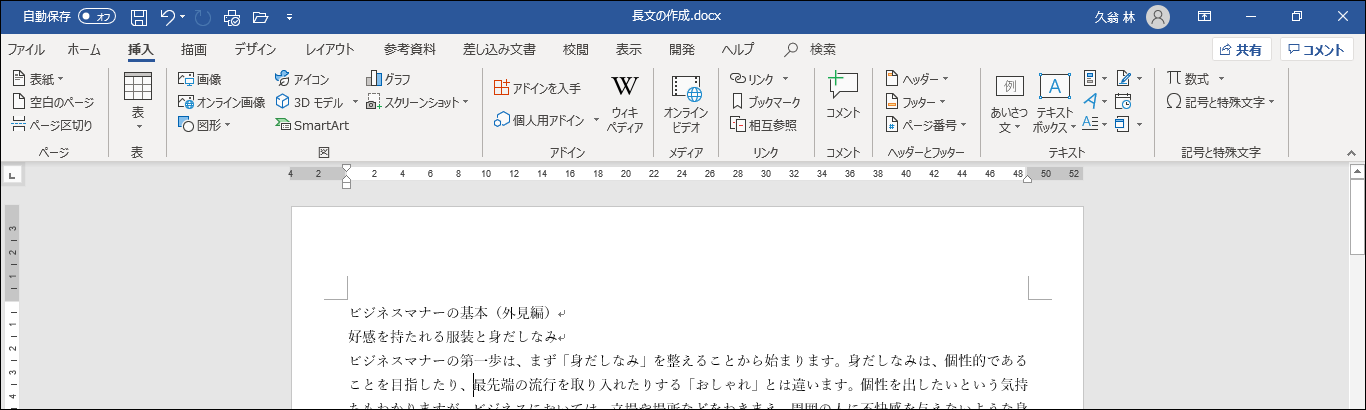 ２．ヘッダーの編集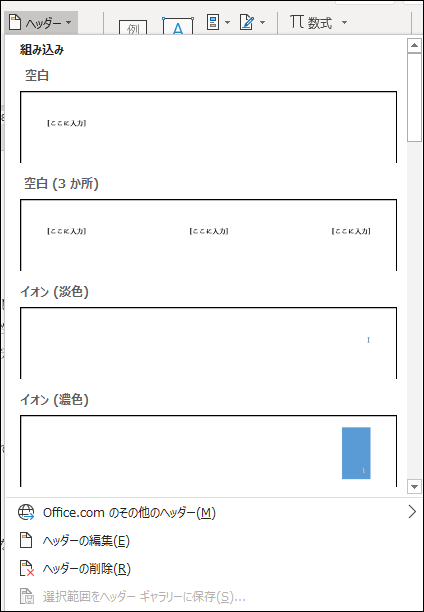 ３．点線から上がヘッダー部分　→　ここへ「タイトル」とか「イラスト」　　「ロゴマーク」などを入力する（または挿入）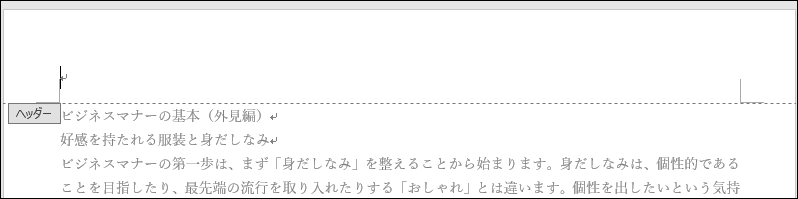 ４．文書のタイトルなどを入力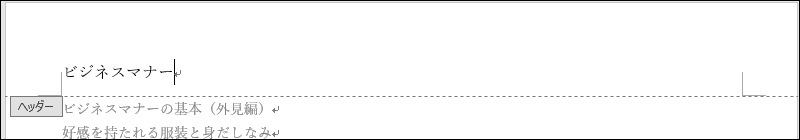 ５．配置（例：右揃え）、文字の大きさ、色などを設定する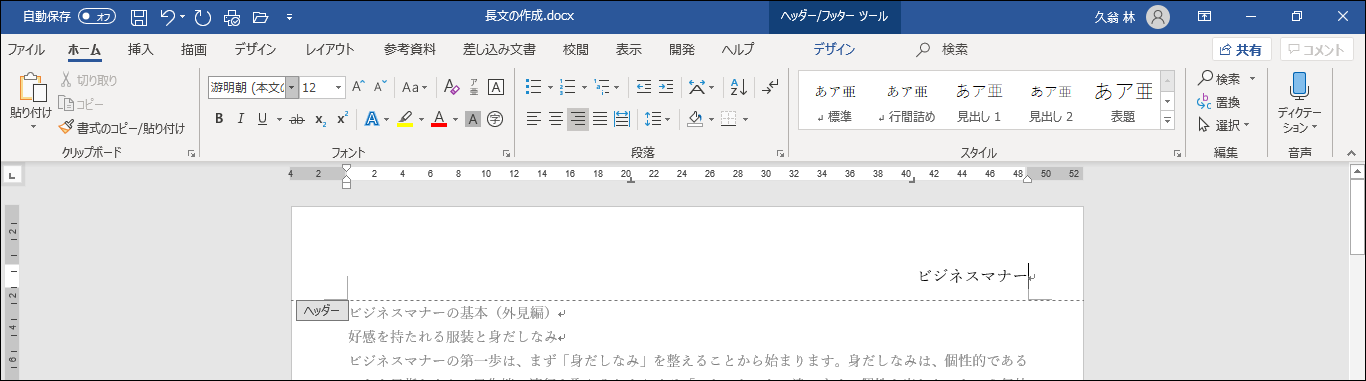 ６．良しとなったらヘッダーを閉じる　　ヘッダーが表示されている時は「デザイン」メニューが出るので選択　→　ヘッダーとフッターを閉じる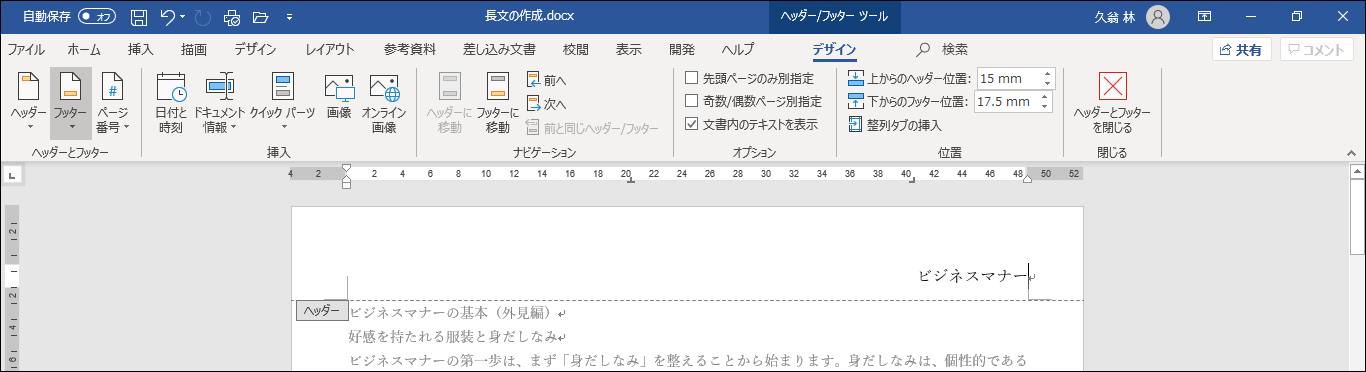 　　上記の操作は、本文をダブルクリックしても、ヘッダーが閉じられます。７．各ページに、薄くヘッダーに入力した文字（または画像など）が表示されていることを確認します。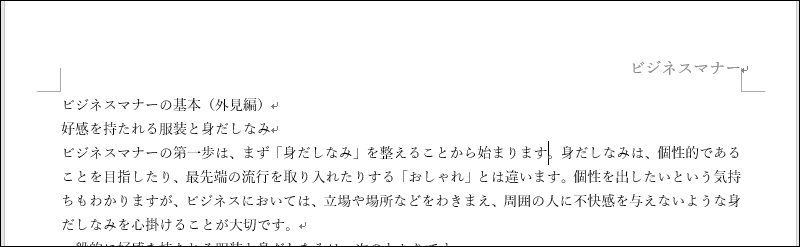 以上で完了です。ヘッダーの内容の変更は、ヘッダー部分をダブルクリックする事によって、編集が可能になりますので、入力を修正したり、削除も出来ます。ヘッダーの内容を削除する時は、ヘッダー部分をダブルクリックして内容（タイトルなど）を削除します。以上